Тема недели: «Наши Защитники»Программное содержание: 1. Воспитание уважения к защитникам Отечества.2. Расширение представлений о государственных праздниках, о празднике День защитника Отечества, о воинах российской армии.3. Совершенствование умения видеть отдельные различия во внешнем виде летчика, моряка, пограничника, танкиста, называть военных и военную технику (самолет, корабль, танк) на картинках.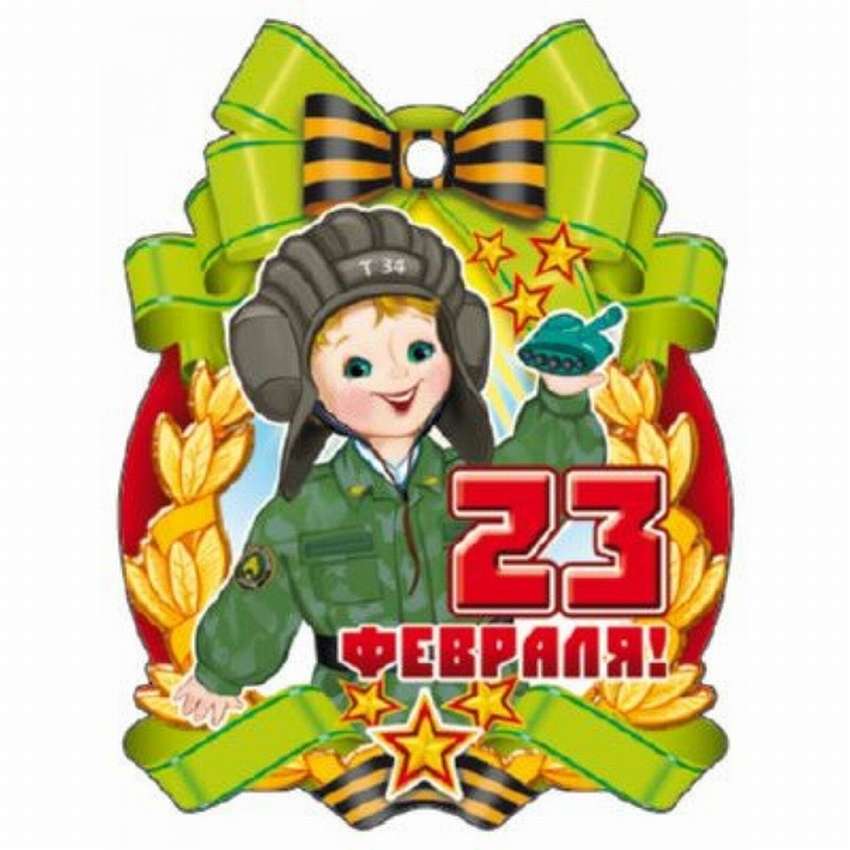 Непосредственно- образовательная деятельность: Познавательное развитие. (ознакомление с окружающим миром) Беседа «Наша Армия». Цель: Формировать знания детей об армии, армейских профессиях. Познакомиться с воинскими подвигами прадедов, дедов, отцов во время защиты страны от врагов. Воспитывать бережное отношение к семейным реликвиям.Художественно-эстетическое развитие (конструирование)(Открытка для папы) -  Тема: «Танк» Цель: упражнять детей в изображении военной техники, танк. Цель: Продолжать учить детей располагать сюжет на всем листе бумаги, выделять главное, выбирать цветовое решение.материал; Картон А5, цветная бумага, клей, ножницы.Художественно эстетическое развитие (музыка). Развлечение «День Защитников Отечества». Цель: Воспитывать патриотизм, любовь к Родине, чувство гордости и уважения к нашим героическим предкам и сегодняшним защитникам Отечества. Продолжать с традицией празднования Дня Защитника Отечества в России. 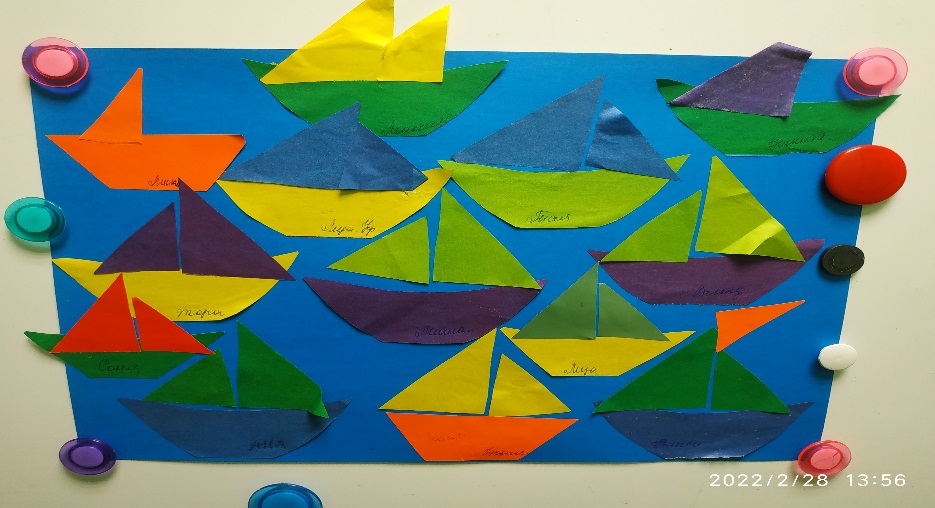 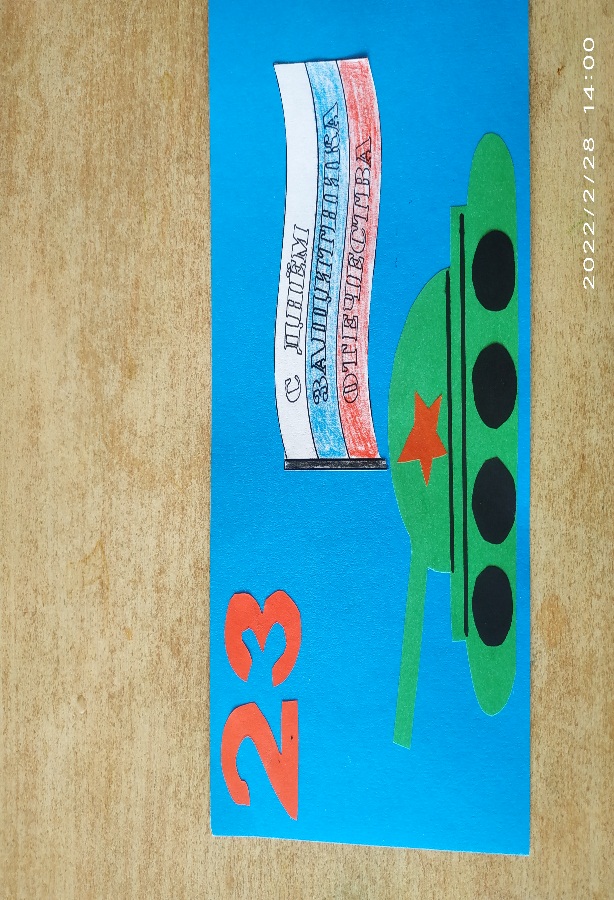 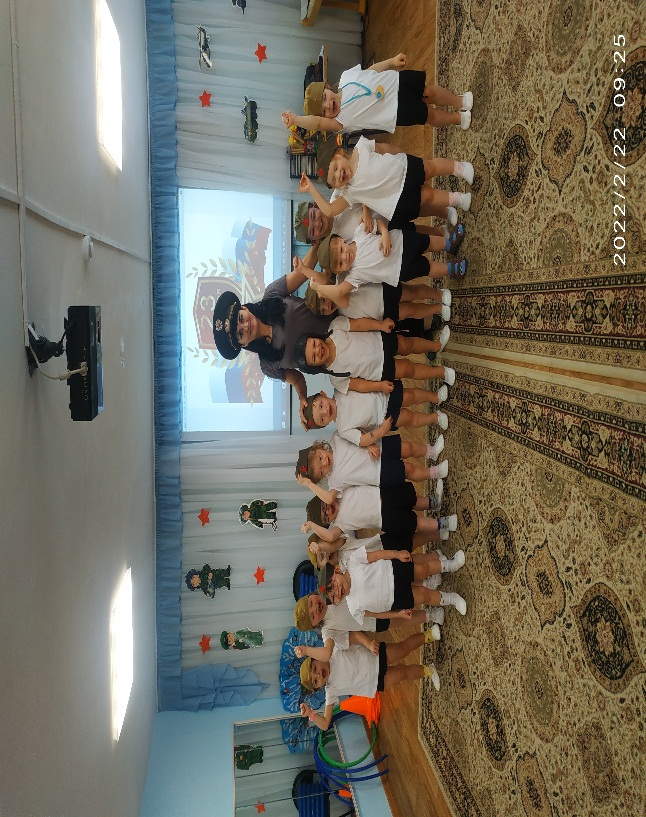 